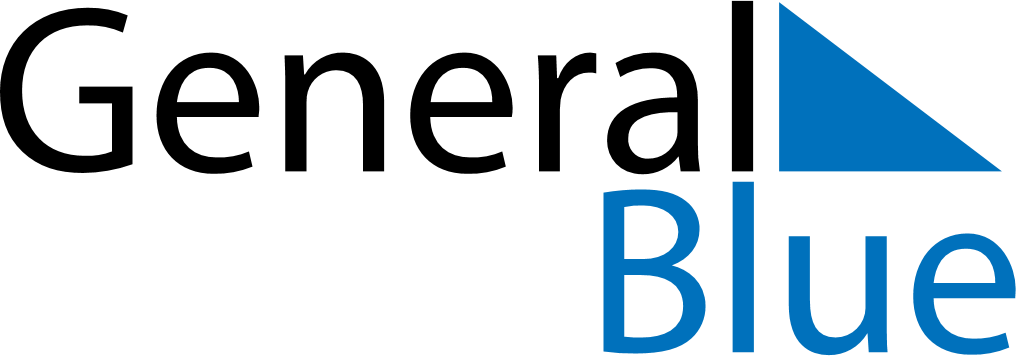 Weekly CalendarApril 22, 2019 - April 28, 2019Weekly CalendarApril 22, 2019 - April 28, 2019Weekly CalendarApril 22, 2019 - April 28, 2019Weekly CalendarApril 22, 2019 - April 28, 2019Weekly CalendarApril 22, 2019 - April 28, 2019Weekly CalendarApril 22, 2019 - April 28, 2019MondayApr 22TuesdayApr 23WednesdayApr 24ThursdayApr 25FridayApr 26SaturdayApr 27SundayApr 28